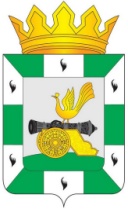 
МУНИЦИПАЛЬНОЕ ОБРАЗОВАНИЕ«СМОЛЕНСКИЙ РАЙОН» СМОЛЕНСКОЙ ОБЛАСТИСМОЛЕНСКАЯ РАЙОННАЯ ДУМАРЕШЕНИЕот  __________20__  года   № _______Об утверждении изменений в генеральный план Катынского сельского поселения Смоленского района Смоленской области, утвержденный решением Совета депутатов Катынского сельского поселения Смоленского района Смоленской области от 19 августа 2014 года № 24 и правила землепользования и застройки Катынского сельского поселения Смоленского района Смоленской области, утвержденные решением Совета депутатов Катынского сельского поселения Смоленского района Смоленской области от 19 августа 2014 года № 25 	В соответствии с Федеральным законом от 6 октября 2003 года № 131-ФЗ «Об общих принципах организации местного самоуправления в Российской Федерации», Градостроительным кодексом Российской Федерации, во исполнение Перечня поручений Президента Российской Федерации по итогам заседания Государственного Совета Российской Федерации от 17 мая 2016 года  № Пр-1138 ГС, Поручения Председателя Правительства Российской Федерации от 27 июня 2016 года № ДМ-П9-3732, руководствуясь Уставом муниципального образования «Смоленский район» Смоленской области, Смоленская районная ДумаРЕШИЛА:	1. Утвердить изменения в генеральный план Катынского сельского поселения Смоленского района Смоленской области, утвержденный решением Совета депутатов Катынского сельского поселения Смоленского района Смоленской области от 19 августа 2014 года № 24 и правила землепользования и застройки Катынского сельского поселения Смоленского района Смоленской области, утвержденные решением Совета депутатов Катынского сельского поселения Смоленского района Смоленской области от 19 августа 2014 года № 25, согласно приложению.	2. Настоящее решение вступает в силу после дня официального опубликования в газете «Сельская правда».Главамуниципального образования«Смоленский район» Смоленской области                О.Ю. ЯзеваПредседатель Смоленской районной Думы               Ю.Г. Давыдовский